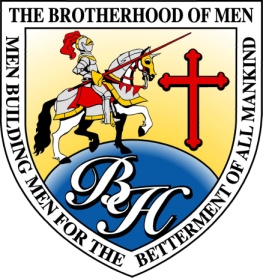 Brotherhood of Men2019 Information SheetConference Dates:	OCTOBER 24th to October 26th (Thursday through Saturday)			Kickoff Time, Thursday, 6:00 p.m.Location:	The DFW Airport Marriott Hotel-South 4151 Centreport Blvd.
Fort Worth, TX 76155
Call: 817-358-1700 or 1-800-228-9290 for reservations			 Book your group rate for The Brotherhood of Men Conference Hotel Cost:		Reserved Room block under “Brotherhood of Men”$120 per night for a single king room with free breakfast buffet on Friday and Saturday$120 per night for a double queen room with free breakfast buffet on Friday and SaturdayHotel Amenities:	Free ParkingTheme:		“NEXT LEVEL MANHOOD”Speakers:		Alvin Daniels, Jr., Miami, Florida			Dr. Harold Redd, Nashville, Tennessee			Don McLaughlin, Atlanta, Georgia			Thomas L. Thomas, Freeport, New York Emanuel White, Sr., Fort Worth, TXConference Website:	www.ewhiteministries.com Mailing Address:	3515 Sycamore School Road, Suite 125-PMB 184, Fort Worth, Texas 76133Contact Info:	Doris Henderson, Coordinator 817-453-4015 or Fax 817-453-4021, or email: ewhiteministries@att.net 			Emanuel White, Sr. 817-929-9044 or email: ewhite1122@sbcglobal.net Buddy Pass Special	You pay $165 and your buddy pays $125.00, deadline, Monday, September 30th, 2019Regular Registration	$165 per person, from Tuesday, October 1st, to Tuesday, October 15th, NO EXCEPTIONSLate Registration	$185 per person after October 15TH until the conference kickoff on October 24th,        NO EXCEPTIONSRegistration Includes: 	Complimentary Meet and Greet hors d'oeuvre, Thursday evening @ 5:00 p.m. Complimentary coffee and water in all conference sessions Complimentary lunch on Friday8 conference sessionsComplimentary conference bag, ball point pen, booklet, and more.